	MĚSTO ŽATEC	USNESENÍ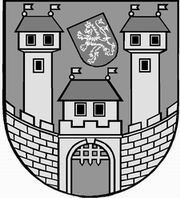 	z 	1	. jednání Rady města Žatce 	konané dne	8.1.2015Usnesení č. 	1   /15	-	9   /15	   1/15	Schválení programu	   2/15	Kontrola usnesení	   3/15	Žatecká teplárenská, a.s. – představenstvo	   4/15	Komise Rady města Žatce	   5/15	Jmenování členů a předsedů komisí Rady města Žatce	   6/15	Odměny za výkon funkce předsedy komise	   7/15	Odměny za výkon funkce neuvolněných zastupitelů	   8/15	Program jednání zastupitelstva města	   9/15	Úprava platů ředitelů příspěvkových organizací zřizovaných Městem Žatec	   1/15	Schválení programuRada města Žatce projednala a schvaluje program jednání rady města.									 T:  8.1.2015	O:	p.	JELÍNEK	   2/15	Kontrola usneseníRada města Žatce projednala a bere na vědomí kontrolu usnesení z minulých jednání rady města.									 T:  8.1.2015	O:	p.	VAJDA	   3/15	Žatecká teplárenská, a.s. – představenstvoRada města Žatce v působnosti valné hromady společnosti Žatecká teplárenská, a.s. IČO: 64650871, se sídlem Žatec, č.p. 3149, PSČ 438 01 (dále též jen „Společnost“) v souladu s § 438 odst. 1 zákona č. 90/2012 Sb., o obchodních společnostech a družstvech (zákon o obchodních korporacích) a v souladu se Stanovami Společnosti jmenuje členem představenstva Žatecké teplárenské, a.s. Ing. Petra Šmída s účinností od 08.01.2015.	T:	8.1.2015	O:	PŘEDSTAVENSTVO	   4/15	Komise Rady města ŽatceRada města Žatce v souladu s § 122 zákona č. 128/2000 Sb. o obcích (obecní zřízení), v platném znění, zřizuje jako své iniciativní a poradní orgány komise, a to:bytovou komisi, komisi pro výchovu a vzdělávání, komisi tělovýchovy a sportu, komisi pro životní prostředí, komisi pro výstavbu a regeneraci MPR, komisi pro kulturu a cestovní ruch, dopravní komisi, sociální a zdravotní komisi a komisi prevence kriminality.U jednotlivých komisí Rada města Žatce určuje počet členů:bytová komise – 5 členůkomise pro výchovu a vzdělávání – 7 členůkomise tělovýchovy a sportu – 11 členůkomise pro životní prostředí – 5 členůkomise pro výstavbu a regeneraci MPR – 8 členůkomise pro kulturu a cestovní ruch – 11 členůdopravní komise – 5 členůsociální a zdravotní komise – 7 členůkomise prevence kriminality – 7 členů.	T:	8.1.2015	O:	p.	ŠRAMOTA	   5/15	Jmenování členů a předsedů komisí Rady města ŽatceRada města Žatce ve smyslu § 122 zákona č. 128/2000 Sb., o obcích (obecní zřízení), v platném znění, jmenuje členy komisí:Komise pro výchovu a vzdělávání:  Mgr. Pavlína Kalitová, Mgr. Jaroslava Raganová, Mgr. Stanislava Sajdlová, Bc. Jakub Zavadil, Ing. Monika Maděrová, Mgr. Jiří Karas, Mgr. Zdeňka Hamousová.Rada města Žatce jmenuje předsedou komise pro výchovu a vzdělávání Mgr. Stanislavu Sajdlovou.Komise tělovýchovy a sportu: Ing. Pavel Aschenbrenner, Ing. Radim Laibl, Ing. Tomáš Petříček, Petr Kopecký, MVDr. Břetislav Frýba, Mgr. Jiří Karas, Pavel Maňák, MUDr. Irena Wilferová, Josef Popelka, Tomáš Votava, Ing. Petr Horák.Rada města Žatce jmenuje předsedou komise tělovýchovy a sportu Mgr. Jiřího Karase.Komise pro životní prostředí: Petr Janda, Jana Nováková, RSDr. Milan Pipal, Ing. Marcel Kollmann, Jaroslav Hladký. Rada města Žatce jmenuje předsedou komise pro životní prostředí Petra Jandu.Komise pro výstavbu a regeneraci MPR:  Mgr. Iva Štěrbová, Daniel Štrunc, Jana Eisertová, Bedřich Baierl, Eva Grimeková, Vladimír Martinovský, Bc. Miroslav Vrábík, Oldřich Řáha.Rada města Žatce jmenuje předsedou komise pro výstavbu a regeneraci MPR Bc. Miroslava Vrábíka.Sociální a zdravotní komise: Milan Získal, Mgr. Miroslav Jan Šramota, Mgr. Petr Antoni, Eva Grimeková, Mgr. Eva Kapicová, PhDr. Zdeňka Venclíčková Baranniková, Mgr. Lenka Mottlová. Rada města Žatce jmenuje předsedou sociální a zdravotní komise Mgr. Petra Antoniho.Komise pro kulturu a cestovní ruch: Petr Dočkal, Miroslav Sieger, Mgr. František Sajdl, Mgr. Radek Komoráš, Ing. Jan Novotný, DiS., Ing. Simona Janoušová, Martin Štross, Jaroslav Špička, Mgr. Martin Veselý.Rada města Žatce jmenuje předsedou komise pro kulturu a cestovní ruch Ing. Simonu Janoušovou.Dopravní komise: Martin Makuka, Petr Happich, Ing. Stanislav Dušek, Ing. Lubomír Pešina.Rada města Žatce jmenuje předsedou dopravní komise Ing. Lubomíra Pešinu.Komise prevence kriminality: Mgr. Martin Holota, Mgr. Kamila Sulíková, Zdenka Kobelčuková, DiS., Mgr. Josef Beneš, Mgr. Miroslav Jan Šramota, Bc. Martin Carvan.Rada města Žatce jmenuje předsedou komise prevence kriminality Mgr. Kamila Sulíková.Bytová komise: Radomír Baszó, Milan Získal, Tomáš Mikula, JUDr. Karel Krčmárik, Ivo Valášek.Rada města Žatce jmenuje předsedou bytové komise Radomíra Basza.									 T:  31.1.2015	O:	p.	ŠRAMOTA	   6/15	Odměny za výkon funkce předsedy komiseRada města Žatce projednala a s účinností od 09.01.2015 schvaluje výši odměn za výkon funkce předsedy komise zřizované radou města, který není členem zastupitelstva, dle předloženého návrhu.									 T:  1.2.2015	O:	p.	ŠMERÁKOVÁ	   7/15	Odměny za výkon funkce neuvolněných zastupitelůRada města Žatce projednala a doporučuje Zastupitelstvu města Žatce v souladu s ustanovením § 84, odst. 2, písm. n) zákona č. 128/2000 Sb., o obcích v platném znění, stanovit výši odměn a příplatků  za výkon funkce zastupitelů s účinností od 01.02.2015 dle předloženého návrhu.	T:	29.1.2015	O:	p.	ŠMERÁKOVÁ	   8/15	Program jednání zastupitelstva městaRada města Žatce bere na vědomí program jednání zastupitelstva města, konaného dne 15.01.2015 (mimo stálé body programu):- Prezentace – ekologizace Žatecké teplárenské, a.s.- Rozpočtová změna a souhlas s přijetím dotace na akci „Dopravní terminál v Žatci“.	T:	8.1.2015	O:	p.	JELÍNEK	   9/15	Úprava platů ředitelů příspěvkových organizací zřizovaných Městem 	ŽatecRada města Žatce projednala a schvaluje úpravu platů ředitelů příspěvkových organizací zřizovaných Městem Žatec Mgr. Petra Antoniho a Bc. Kateřiny Frondlové v souladu se zákonem č. 262/2006 Sb., nařízením vlády č. 564/2006 Sb. a  Pravidly Rady Města Žatce pro stanovení platu ředitelů příspěvkových organizací zřizovaných Městem Žatec s účinností od 01.01.2015.	T:	9.1.2015	O:	p.	ŠMERÁKOVÁ	 Místostarosta	Starosta	 Mgr. Miroslav Jan Šramota v.r.	Ing. Aleš Jelínek v.r.Za správnost vyhotovení: Pavlína KloučkováUpravená verze dokumentu z důvodu dodržení přiměřenosti rozsahu zveřejňovaných osobních údajů podle zákona č. 101/2000 Sb., o ochraně osobních údajů v platném znění.hlasůJelínekŠramotaKrčmárikNovákováPetříčekpro5/////proti-zdržel se-hlasůJelínekŠramotaKrčmárikNovákováPetříčekpro5/////proti-zdržel se-hlasůJelínekŠramotaKrčmárikNovákováPetříčekpro5/////proti-zdržel se-hlasůJelínekŠramotaKrčmárikNovákováPetříčekpro5/////proti-zdržel se-hlasůJelínekŠramotaKrčmárikNovákováPetříčekpro5/////proti-zdržel se-hlasůJelínekŠramotaKrčmárikNovákováPetříčekpro5/////proti-zdržel se-hlasůJelínekŠramotaKrčmárikNovákováPetříčekpro5/////proti-zdržel se-hlasůJelínekŠramotaKrčmárikNovákováPetříčekpro5/////proti-zdržel se-hlasůJelínekŠramotaKrčmárikNovákováPetříčekpro5/////proti-zdržel se-